St Joseph’s Curriculum overview – FSU 2022-2023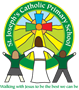 Autumn 1Autumn 1Autumn 2Spring 1Spring 1Spring 2Spring 2Summer 1Summer 1Summer 2TopicsBaselineThis is mefriendshipsBaselineThis is mefriendshipsFireworks,Remembrance dayChristmasNew beginnings,Celebrations, Chinese new yearNew beginnings,Celebrations, Chinese new yearTo be completed as the year goes on depending on the children’s next steps and interests.To be completed as the year goes on depending on the children’s next steps and interests.To be completed as the year goes on depending on the children’s next steps and interests.Gospel ValuesPlayHealthPlayHealthHonestyPlayPlayHealthHealthPlayPlayHealthNon FictionHistorians - Photos of family from home. Family similarities and differences.Historians - Photos of family from home. Family similarities and differences.Writing cvc words Writing labelscreating listsJane considine units – I wanna IguanaJane considine units – I wanna IguanaJane considine units – What we’ll buildJane considine units – What we’ll buildLiterature class bookSorry Friendship textsSorry Friendship textsPoetry –BonfireChristmas storyJane considine units – Rubys’s worriesLost and foundJane considine units – Rubys’s worriesLost and foundJane considine units – all aboard the London busJane considine units – all aboard the London busReding Spine TextOwl babiesGruffaloWhatever nextOwl babiesGruffaloWhatever nextRosie’s walkGoodnight moonMrs. Armitage on wheelsHandas surpriseOn the way homeSix dinner SidHandas surpriseOn the way homeSix dinner SidGood night moonCome on DaisyBrown bearGood night moonCome on DaisyBrown bearShhFarmer DuckMr Gumpy’s outingShhFarmer DuckMr Gumpy’s outingBritish valuesCultural capitalHarvest festivalAutumn Magnet explorationHarvest festivalAutumn Magnet explorationP.E impact day – travelingRemembrance DayFirework nightWinterAuthor visit - Eva Wong Nava and illustrator, Xin Li of I Love Chinese New YearChinese new Year Ice experimentsMental Health weekAuthor visit - Eva Wong Nava and illustrator, Xin Li of I Love Chinese New YearChinese new Year Ice experimentsMental Health weekPancake dayWorld book daySpringPancake dayWorld book daySpringTo be completed as the year goes on depending on the children’s next steps and interests.To be completed as the year goes on depending on the children’s next steps and interests.To be completed as the year goes on depending on the children’s next steps and interests.PhonicsLittle Wandle  phase 2s a t pi n m dg o c kck e u rh b f lTricky words – is I theLittle Wandle  phase 2s a t pi n m dg o c kck e u rh b f lTricky words – is I theLittle wandle phase 2/3ff ll ss jv w x yz zz quwords with s /s/ added at the end (hats sits)ch sh th ng nkwords ending s /z/ (his) and with s /z/ added at the end (bags)Tricky words – put pull full as and has his her go no to intoshe push he of we me beLittle Wandle phase 3ai ee igh oaoo oo ar or ur ow oi ear air erwords with double letters: dd mm tt bb rr gg pp fflonger wordsTricky words-  was you they my by all are sure pureLittle Wandle phase 3ai ee igh oaoo oo ar or ur ow oi ear air erwords with double letters: dd mm tt bb rr gg pp fflonger wordsTricky words-  was you they my by all are sure pureLittle Wandle phase 3review Phase 3: ai ee igh oa oo ar or ur oo ow oi ear review Phase 3: er air words with double letterslonger words with two or more digraphslonger words ending in –ingcompound wordslonger words with s in the middle /z/ swords ending –swords with –es at end /z/Little Wandle phase 3review Phase 3: ai ee igh oa oo ar or ur oo ow oi ear review Phase 3: er air words with double letterslonger words with two or more digraphslonger words ending in –ingcompound wordslonger words with s in the middle /z/ swords ending –swords with –es at end /z/Little Wandle phase 4short vowels CVCC short vowels CVCC CCVC short vowels CCVCC CCCVC CCCVCClonger wordslonger wordscompound wordsroot words ending in:–ing, –ed /t/, –ed /id/ /ed/ –estTricky words - said so have like some come love do were here little says there when what one out todayLittle Wandle phase 4short vowels CVCC short vowels CVCC CCVC short vowels CCVCC CCCVC CCCVCClonger wordslonger wordscompound wordsroot words ending in:–ing, –ed /t/, –ed /id/ /ed/ –estTricky words - said so have like some come love do were here little says there when what one out todayLittle Wandle phase 4long vowel sounds CVCC CCVC long vowel sounds CCVC CCCVC CCV CCVCC Phase 4 - words ending –s /s/words ending –s /z/words ending –eslonger wordsroot word ending in:–ing, –ed /t/, –ed /id/ /ed/, –ed /d/words ending in:–s /s/, –s /z/, –eslonger wordsMathsPower Maths Unit 1: Numbers to 5Unit 2: Comparing groups within 5Unit 3: Shape (3D and 2D shapes)Power Maths Unit 1: Numbers to 5Unit 2: Comparing groups within 5Unit 3: Shape (3D and 2D shapes)Power MathsUnit 4: Change within 5Unit 5: Number bonds within 5Unit 6: SpacePower MathsUnit 7: Numbers to 10Unit 8: Comparing numbers within 10Unit 9: Addition to 10Unit 10: Measure (Length, height and weight)Power MathsUnit 7: Numbers to 10Unit 8: Comparing numbers within 10Unit 9: Addition to 10Unit 10: Measure (Length, height and weight)Power MathsUnit 11: Number bonds to 10Unit 12: SubtractionUnit 13: Exploring patternsPower MathsUnit 11: Number bonds to 10Unit 12: SubtractionUnit 13: Exploring patternsPower MathsUnit 14: Counting on and counting backUnit 15: Numbers to 20Unit 16: Numerical patternsPower MathsUnit 14: Counting on and counting backUnit 15: Numbers to 20Unit 16: Numerical patternsPower MathsUnit 17: Shape (Composing and decomposing shapes)Unit 18: Measure (Volume and capacity)Unit 19: SortingUnit 20: Time Understanding the worldHistory - Photos of family from home. Family similarities and differences.Science – Seasons – AutumnTAPS – Sorting scavengerMagnetsHistory - Photos of family from home. Family similarities and differences.Science – Seasons – AutumnTAPS – Sorting scavengerMagnetsGeography - Navigating around ourclassrooms, outside, homesMake comparisons of different homes.Science – IceLight and dark/day and nightTAPS – Bubble snakesHistory - Heroic figure from recent history linking to Florence Nightingale our class ambassador. Identify heroes in our community todayScience – Seasonal changes -  Winter TAPS – Ice balloonHistory - Heroic figure from recent history linking to Florence Nightingale our class ambassador. Identify heroes in our community todayScience – Seasonal changes -  Winter TAPS – Ice balloonGeography – Spring has sprung – study features of local environment including tree, grass, building, street, road,fence, playground, plant, house, forest, field, signs,Science – Seasonal changes -  SpringGeography – Spring has sprung – study features of local environment including tree, grass, building, street, road,fence, playground, plant, house, forest, field, signs,Science – Seasonal changes -  SpringTAPS – Cress – growing conditionsTAPS – Cress – growing conditionsScience – Seasonal changes -  SummerREFamily (Domestic Church)Belonging (Baptism)Family (Domestic Church)Belonging (Baptism)Belonging (Baptism)JudaismIslamLoving (Advent)Community (Local Church)Together (Eucharist)Community (Local Church)Together (Eucharist)Together (Eucharist)Giving (Lent/Easter)Together (Eucharist)Giving (Lent/Easter)Serving (Pentecost)Relationships (Reconciliation)Serving (Pentecost)Relationships (Reconciliation)Relationships (Reconciliation)SikhismHinduismWorld (Universal Church)Creative development Designing and making a this is me modelFamily picturesBasic drawing skillsShape drawing Art hubFirework art and 3d sculptureChristmas craftFirework art and 3d sculptureChristmas craftKapow - Painting and mixed media: Paint my world Chinese new year craftMusic – Charanga - EveryoneCooking – pancakes and design.Music – CharangaKapow – Easter craftsCooking – pancakes and design.Music – CharangaKapow – Easter craftsPhysical development Fine motor activities - whole class and targeted handwriting families – long ladder, curly caterpillar letters.PE – Leap into life Fine motor activities - whole class and targeted handwriting families – long ladder, curly caterpillar letters.PE – Leap into life Fine motor activities - whole class and targeted handwriting families – long ladder, curly caterpillar letters.PE – Leap into life Fine motor activities  - whole class and targetedHandwriting – Robot arm, capitals, numbers, zigzag monstersPE – Leap into life Fine motor activities  - whole class and targetedHandwriting – Robot arm, capitals, numbers, zigzag monstersPE – Leap into life Fine motor activities  - whole class and targetedHandwriting – Robot arm, capitals, numbers, zigzag monstersPE – Leap into life Fine motor activities  - whole class and targetedHandwritingPE – Leap into life Fine motor activities  - whole class and targetedHandwritingPE – Leap into life Fine motor activities  - whole class and targetedHandwritingPE – Leap into life Fine motor activities  - whole class and targetedHandwritingPE – Leap into life 